Мастер художественного образаКак известно, театр начинается с вешалки. А с чего же начинается подготовка актёра к спектаклю? С полной уверенностью могу сказать – с грима. Я хочу познакомить вас с удивительным человеком, мастером своего дела. Это художник по гриму «Кукольного театра Сказки у Московских ворот» Чурсина Светлана Николаевна. Недавно исполнилось 25 лет, как Светлана работает в этом замечательном театре.Светлана, расскажите, как судьба свела вас с «Театром Сказки»?
Изначально, я работала на Ленфильме, но в 90-е годы положение в кино стало плачевным, многие фильмы не финансировались, новые проекты не запускались. И я начала искать работу в театре. Хотелось устроиться именно в детский театр, чтобы работать только в первой половине дня, ведь у меня был маленький сын. И мне порекомендовали «Театр сказки». Правда, ставки гримёра у них не было. Но так как у меня был опыт бутафора, меня взяли в бутафорский цех. На тот момент мне было всё равно, главное – работать. 
Особенность этого театра в том, что во время спектакля используется приём «живого плана». Это приём, когда актёр не прячется за ширмой, управляя куклой, а выступает перед зрителем. Соответственно, у него должен быть сценический образ (интересный костюм и, конечно же, красочный грим). Постановщики театра очень обрадовались, что в театр пришла девушка с дипломом художника по гриму. И со временем в театре появилась ставка гримера.В каких ещё театрах вам приходилось работать?
В «Театре Дождей», в муз.театре «Зазеркалье», в театре имени Ленсовета. Работала на рок-опере "Калевала". А также в нескольких театрах в других городах: в московском театре кукол имени С. В. Образцова, вологодском театре «Теремок», в самарском детском театре. Около года проработала в Театре музыкальной комедии на всех спектаклях, среди которых «Бал Вампиров», «Голливудская Дива», «Чаплин». И нельзя не упомянуть выборгский театр «Святая крепость», с которым я знакома более десяти лет. Этот театр стал родным для меня. Я до сих пор работаю там на многих спектаклях, и даже долгая дорога до Выборга меня не пугает, ведь я еду к друзьям.Каким был ваш первый / последний опыт в кино?
Я пришла на «Ленфильм», где запускался проект совместно с Японией «Сны о России». Я попала на этот «звёздный» проект помощницей гримёра.  Это историческая картина, где роль Екатерины II исполнила Марина Влади, а главную мужскую роль народное достояние Японии (это как у нас народный артист России) Кэн Огата. Также в этом фильме снялись такие замечательные актёры, как Олег Янковский, Евгений Евстигнеев, Виталий Соломин и многие другие. Это был очень интересный и незабываемый опыт.
А два года назад меня пригласили на картину Ивана Мережко «Царевна Лягушкина», где я работала как художник по гриму.Расскажите про нашумевший спектакль «Элион. Version 2.0» в вашем театре. Сколько по времени длится грим? Сколько людей вам нужно загримировать?
У каждого театра есть свой грандиозный сложный проект, в нашем театре - это «Элион». Он идёт в трёх действиях (при том, что обычно детские спектакли длятся по сорок пять минут с одним антрактом). «Элион» выполнен в стиле фэнтази. Грим очень сложный, так как спектакль не кукольный, у каждого актёра свой необыкновенный образ. Поэтому нужно суметь не только соединить грим с костюмом, но и показать характер персонажа. Грим начинается за три часа до начала. За это время мне нужно загримировать 10 актёров и ещё 10 моделей, которые показывают представление в фойе до начала спектакля и в антрактах. Конечно, одной мне было бы трудно справиться, поэтому на этом спектакле я работаю с помощниками.Помимо «Элиона. Version 2.0» какой ещё был сложный, но интересный опыт?
В театре Музыкальной Комедии я работала с солистами на мюзикле «Бал вампиров». После сказочных, красочных гримов в детском театре, предстояла работа совершенно другого плана. Была конкретно поставлена задача – создать образ вампира.  Грим должен был быть более реалистичным. Например, главному вампиру графу фон Кролоку нужно было сделать холодное, надменное, но красивое лицо. Это, конечно, совсем непросто, но очень интересно.И напоследок, хотелось бы узнать, почему вы остались работать в театре? Ведь в кино платят гораздо больше, да и ваше мастерство было бы нарасхват.
Кино перестало быть тем кино, которым оно было раньше. Когда прошло три года, как я начала работать в «Сказке», то ещё были мысли, что можно вернуться в кино. Но когда проходит десять лет, ты полностью погружаешься в театральный мир. И уже не можешь оставить его. А совмещать работу в кино и театре очень сложно. Театр – это такой мир, который ты или принимаешь, или нет. Если принимаешь, то ты – театральный человек. И тогда театр становится твоей семьёй. Знаете, для многих людей работа – это рутина. Они ждут не дождутся окончания рабочего дня. А я всегда хожу на работу, в театр, как дети на праздник, только с другой стороны, со служебного входа. И я понимаю, что нашла своё место. Театр – мой второй дом. Мы – все, кто там работает – одна сплочённая команда. 
Напоследок, разрешите поблагодарить вас за беседу и пожелать творческих успехов!Спасибо, взаимно!
Спектакль «Элион. Version 2.0»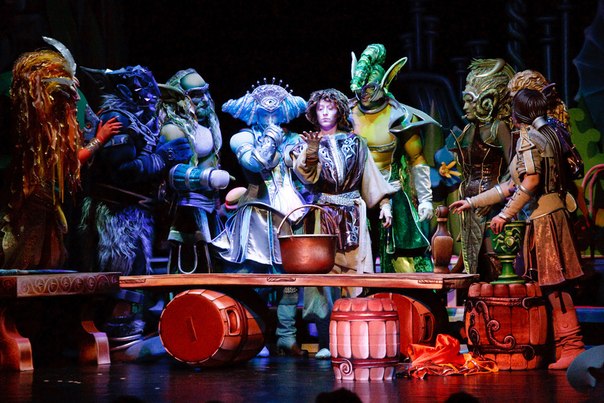 

Художник по гриму С.Н.Чурсина. Слева – в «Театре Сказки», справа – в «Театре музыкальной комедии»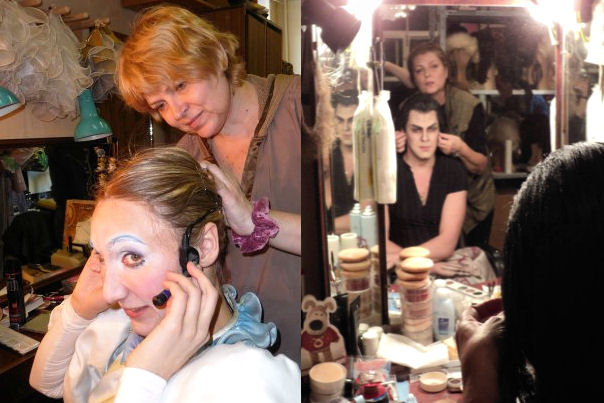 Автор: Питомцева Александра
член арт-клуба ВШЖиМК, студентка ИТиД